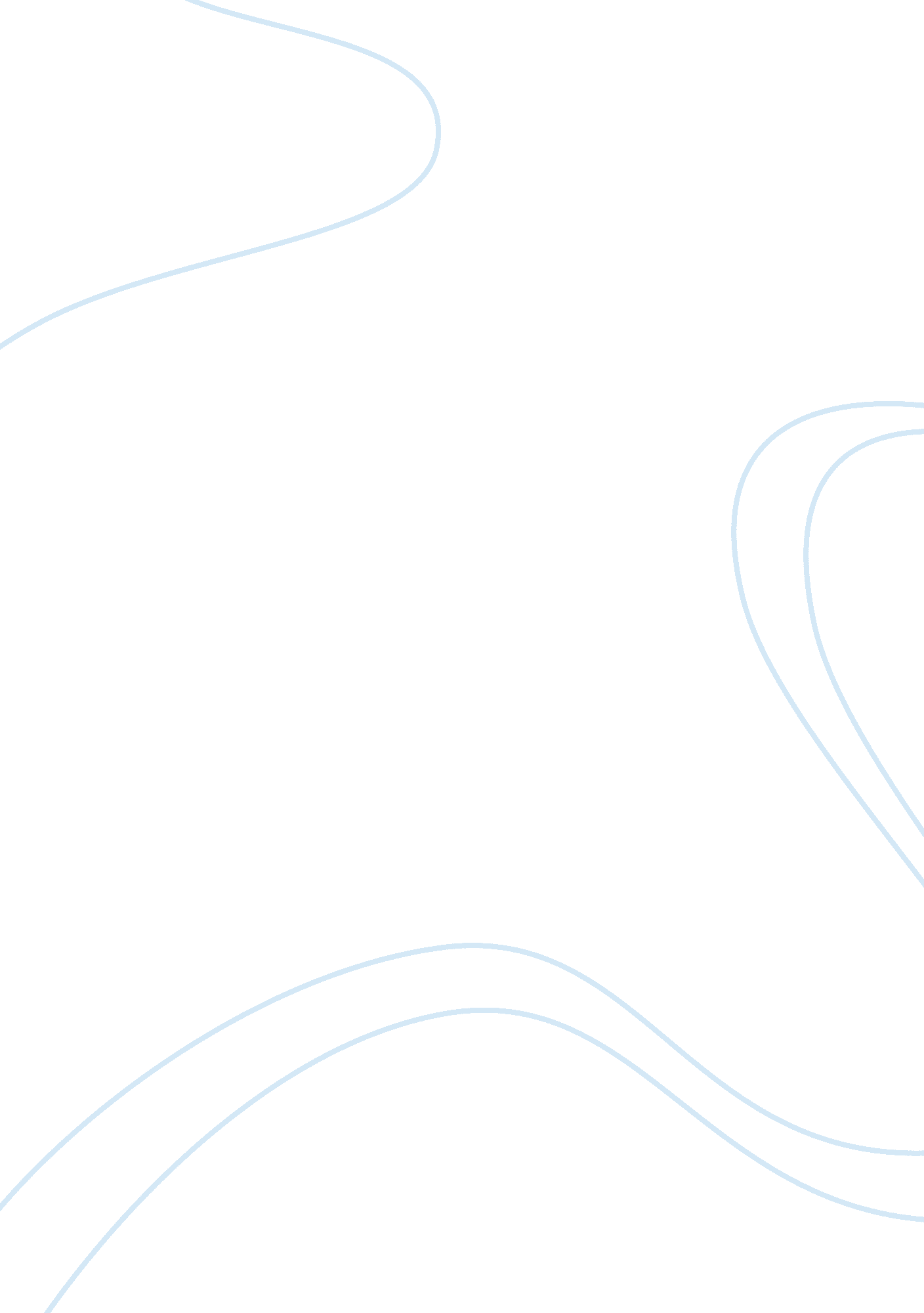 Prewriting: attitudes toward women essay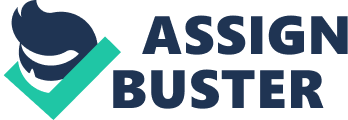 1. Introduction a. Thesis Statement: With different motives. but similar purposes the word picks and poetic rhetorical devices of the talkers reveal their attitudes toward adult females. Using persuasive techniques and extended nonliteral linguistic communication to compare and contrast Browning’s. “ My Last Duchess. ” and Marvell’s. “ To His Coy Mistress. ” it becomes clear that the chief end of the characters in these verse forms is their demand to be the dominant force over the opposite sex. 2. Attitudes Towards Women Demonstrated in Poetry a. Illustrate how the talkers in each of the verse forms are seeking to carry adult females i. In the Duke’s instance. it’s the minister plenipotentiary and in the speaker’s instance. the adult female. B. Both the characters purposes are the same. but their motives are different I. The talker in “ To His Coy Mistress” seems like a respectful adult male. who is articulate. this is of import because it is his chief strength which he uses to entice her to him. two. The usage of clip to typify sex= self ( To His Coy Mistress ) • The talker of the verse form is infatuated with a adult female who won’t give him the clip of twenty-four hours. The talker chases the adult female and he proposes that clip is winging by and they should catch it and run every bit fast as they can. “ Had we but universe plenty and clip. /this demureness. lady. were no offense. ” three. The Duke in “ My Last Duchess” is an chesty. disrespectful adult male. who cares more about position and wealth so love. 3. Womans are presented as objects of beauty and pleasance a. Describe the tone and nonliteral language—imagery. simile. exaggeration. etc. —used to show adult female as objects instead than their importance as human existences I. Elaborate on work forces merely appreciating adult females for their physical visual aspect and ability to delight their spouse • In ‘ To His coy Mistress’ . the adult female is portrayed as beautiful. “ The vernal chromaticity sits on the tegument like forenoon dew. ” Here. the talker praises the just skin color of the adult female through the usage of simile. • Similarly. in ‘ My Last Duchess’ . the Duke makes remarks sing his ex-duchess being captivating and alluring. “ That’s my last duchess painted on the wall. looking as if she were alive. I call that a piece a wonder” . Here the Duke attempts to affect the minister plenipotentiary with his ex-Duchess’s beauty as he stops to look up to the picture of her. 4. The value of love versus entire neglect for the function of adult females in society a. Compare and contrast the grounds each verse form portrays both of these thoughts b. To His Coy Mistress= values adult female and the love they give I. Based on the talkers urge. or motivations. for a sexual relationship with the lady two. Describe the talkers polite techniques to praise and carry. and how they develop into restlessness and desperateness c. My Last Duchess= humiliates the function of adult females in society I. Show how adult females are viewed/treated as inferior and easy manipulated two. Confirm the fact that because the Duchess did non depend on the Duke wholly. she terrorized him. three. Analyze the death— the talker refers to the portrayal of the married woman he murdered as “ My last duchess. ” It hints that she was non his lone duchess and that he might hold had several married womans before this “ last” or “ latest” one. 5. Mans compulsion with domination over adult female ( demand for submissiveness ) a. The work forces in both verse forms want to experience like they are ranked higher than the adult females. They want to experience powerful and be commanding. taking merely to delight and seek pleasance for themselves. 6. Mans insecurity in the absence of adult females dependance a. Answer the inquiry: are work forces weakened by their dependence on the power they have over adult females? I. In To His Coy Mistress. although the talker appears thoughtful and echt. he is preoccupied with pursing an attractive and capturing immature adult female in all hopes of doing love with her. No strings attached. two. In My Last Duchess. When the Duke had the Duchess killed ; it was a menace to all adult females. The Duke had the Duchess murdered because she did non idolize her hubby. 